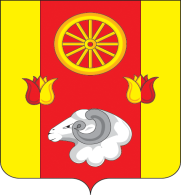 РОСТОВСКАЯ ОБЛАСТЬРЕМОНТНЕНСКИЙ РАЙОНАДМИНИСТРАЦИЯ ДЕНИСОВСКОГО СЕЛЬСКОГО ПОСЕЛЕНИЯПОСТАНОВЛЕНИЕ  10.04.2023                                                      № 33                                             п. ДенисовскийО внесении изменений в постановление администрации Денисовского сельского поселения от 11.08.2020 г. № 62 Об утверждении административного регламента по предоставлению муниципальной услуги «Предоставление земельного участка в аренду без проведения торгов»С целью приведения в соответствие нормативно-правового акта с действующим законодательством, Протестом Прокуратуры Ремонтненского района от 20.03.2023 №7-19-2023/Прдп 116,ПОСТАНОВЛЯЮ:Внести изменения в приложение к постановлению Администрации Денисовского сельского поселения от 11.08.2020 г. № 62 «Об утверждении административного регламента по предоставлению муниципальной услуги «Предоставление земельного участка в аренду без проведения торгов» следующие изменения:- п. 2.4 изложить в новой редакции: «В срок не более чем 14 календарных дней со дня поступления заявления о предоставлении земельного участка уполномоченный орган рассматривает поступившее заявление, проверяет наличие или отсутствие оснований, предусмотренных статьей 39.16 настоящего Кодекса, и по результатам указанных рассмотрения и проверки совершает одно из следующих действий:1) осуществляет подготовку проектов договора купли-продажи, договора аренды земельного участка или договора безвозмездного пользования земельным участком в трех экземплярах и их подписание, а также направляет проекты указанных договоров для подписания заявителю, если не требуется образование испрашиваемого земельного участка или уточнение его границ;2) принимает решение о предоставлении земельного участка в собственность бесплатно или в постоянное (бессрочное) пользование, если не требуется образование испрашиваемого земельного участка или уточнение его границ, и направляет принятое решение заявителю;3) принимает решение об отказе в предоставлении земельного участка при наличии хотя бы одного из оснований, предусмотренных статьей 39.16 настоящего Кодекса, и направляет принятое решение заявителю. В указанном решении должны быть указаны все основания отказа.2. Настоящее постановление вступает в силу со дня его официального опубликования (обнародования).3.  Контроль за исполнением настоящего постановления оставляю за собой.Глава Администрации Денисовского сельского поселения		                       	             М.В.Моргунов